                                                            Lectura para el profesor: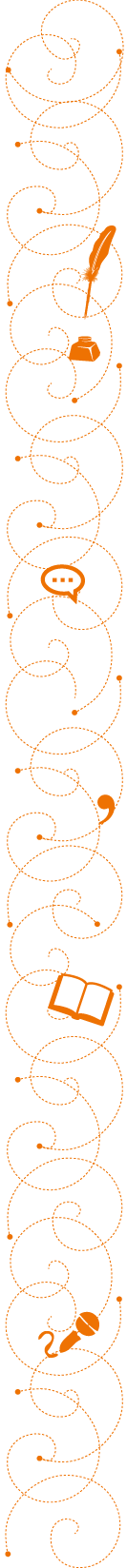 Diálogo con un cuentoPara realizar la siguiente actividad se sugiere lo siguiente:Tener por escrito en letras grandes (pizarrón, cartulina, power point, etc.) el microcuento de Lewis Carrol, El sueño del rey ante el grupo general. Se sugiere que el profesor lo lea en voz alta aplicando eficazmente el lenguaje del cuerpo y de la voz.Luego de la lectura, se sugiere que el profesor  vuelva a leerlo un par de veces más, sin interrupciones (interacciones).A continuación, invitando a seguir en silencio, dar una pauta de preguntas que dirijan la reflexión.¿Qué imagen me surge ante el cuento?¿Qué sensación tengo ahora al haber leído y escuchado el cuento?¿Cuáles preguntas me surgen? Haga un listado de ideas que se podrán discutir en el grupo: sueño / realidad; ficción /realidad; planos de la realidad; quién soy yo: el soñador o el soñado; vínculo con La vida es sueño de Calderón de la Barca.Después de esto, el docente invita a los alumnos a hacer un listado de ideas que se podrán discutir en el grupo. Estas ideas podrían ser sueño / realidad; ficción /realidad; planos de la realidad; quién soy yo: el soñador o el soñado; vínculo con La vida es sueño de Calderón de la Barca.Luego, el profesor dispone la sala en círculo para que los alumnos expongan sus listados de ideas para poner en discusión. El objetivo es que se genere conversación a partir de estas ideas, y que el profesor la vaya guiando. Los alumnos por turno realizan simultáneamente  en la pizarra un esquema que dé cuenta de las ideas claves.Esta actividad tiene como objetivo la generación de ideas diversas, originales y ricas por parte de los alumnos, por lo que en el cierre de la ronda de propuestas se espera que el profesor destaque el logro de esto. Fuente del texto literario:http://www.ciudadseva.com/textos/cuentos/mini/suenyore.htm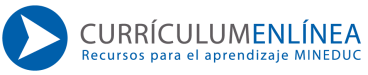 